NOTA INFORMACYJNA DOTYCZĄCA KONSULTOWANEGO PROJEKTU Informacje o zgłaszającym:                          Załącznik do Uchwały Rady Miasta ……………………..… 
                          z dnia………………….……..PROGRAM WSPIERANIA RODZINY I ROZWOJU PIECZY ZASTĘPCZEJW SOPOCIENA LATA 2021-2023Spis treści1.	Wstęp2.	Uwarunkowanie formalne i spójność Programu  z dokumentami strategicznymi	2.1.	Podstawa prawna2.2.	Komplementarność z Sopockimi dokumentami strategicznymi 3.	Adresaci programu4.	Realizatorzy i Partnerzy5.	Organizacja systemu wspierania rodzin oraz pieczy zastępczej7.	Zasoby i zagrożenia programu wspierania rodziny7.1.	Zasoby programu wspierania rodziny – krótka charakterystyka7.2.	Zasoby programu wspierania rodziny – dane statystyczne7.3.	Zagrożenia programu wspierania rodziny8.	Cele programu wspierania rodziny9.	Planowany budżet programu wspierania rodziny10.	Piecza zastępcza w Sopocie10.1.	Rodzinna piecza zastępcza10.1.1.	Zasoby i zagrożenia rozwoju rodzinnej pieczy zastępczej10.1.2.	Cele programu rozwoju rodzinnej pieczy zastępczej10.1.3.	Planowany budżet programu rozwoju rodzinnej pieczy zastępczej10.2.	Instytucjonalna piecza zastępcza10.2.1.	Zasoby i zagrożenia instytucjonalnej pieczy zastępczej10.2.2.	Cele i rezultaty programu rozwoju instytucjonalnej pieczy zastępczej na lata 2021 – 202310.2.3.	Planowany budżet programu rozwoju instytucjonalnej pieczy zastępczej11.	Usamodzielnianie wychowanków rodzinnej i instytucjonalnej pieczy zastępczej	4412.	Monitoring i ewaluacja programu13.	PodsumowanieWstępProgram Wspierania Rodziny i Rozwoju Pieczy Zastępczej uwzględnia lokalne uwarunkowania i nakreśla kierunki działań w perspektywie trzyletniej oraz zawiera cele w zakresie wspierania rodziny w jej opiekuńczo-wychowawczej roli względem dzieci i w zakresie rozwoju rodzinnej i instytucjonalnej pieczy zastępczej.Rodzina jest najbardziej stabilnym punktem odniesienia w doświadczeniu każdego dziecka. Oddziałuje ona w sposób świadomy oraz nieświadomy na jego osobowość. To rodzina przekazuje swój system wartości, tradycje, ukierunkowuje aktywność dziecka, a także postępowanie na całe życie. Biorąc powyższe pod uwagę, jeżeli w funkcjonowaniu rodziny pojawiają się jakiekolwiek dysfunkcje (m.in. niewydolność w wypełnianiu funkcji opiekuńczo-wychowawczych, ubóstwo, długotrwałe bezrobocie, alkoholizm czy też przemoc w rodzinie), instytucje zobligowane do wspierania rodziny zobowiązane są do podjęcia na jej rzecz określonych działań. Problemy występujące w rodzinie niejednokrotnie są złożone i wymaga ją interdyscyplinarnych rozwiązań. Zamiast zastępować rodzinę w jej funkcji wychowawczo-opiekuńczej, należy ją wspierać tak, aby przywrócić jej prawidłowe funkcjonowanie. Prawidłowo funkcjonująca rodzina bez wątpienia stanowi najlepsze środowisko dla życia, wychowania i socjalizacji człowieka. Jednak zdarzają się sytuacje, kiedy rodzice biologiczni nie są w stanie sprawować opieki nad dzieckiem. W tych okolicznościach dzieci mogą zostać powierzone rodzinie zastępczej lub też mogą zostać skierowane do placówki opiekuńczo-wychowawczej. Miłość i troska oraz poczucie bezpieczeństwa, jakie dają rodzice zastępczy są bezcenne. Dlatego tak ważne jest wspieranie i rozwój rodzinnej oraz instytucjonalnej pieczy zastępczej.Według danych GUS, na koniec 2019 r. w pieczy zastępczej przebywało 72,1 tys. dzieci pozbawionych całkowicie lub częściowo opieki rodziny naturalnej, w tym 55,4 tys. w pieczy rodzinnej oraz 16,7 tys. w pieczy instytucjonalnej. 
W porównaniu z 2018 r. liczba dzieci przebywających w pieczy zastępczej zwiększyła się o 0,4%. Dane te obrazują jak istotnym zagadnieniem w Polsce jest wspieranie rodzin w jej opiekuńczo-wychowawczej roli oraz jak ważny jest rozwój rodzinnej i instytucjonalnej pieczy zastępczej.Uwarunkowanie formalne i spójność Programu  z dokumentami strategicznymiPodstawa prawnaUstawa z dnia 9 czerwca 2011 r. o wspieraniu rodziny i systemie pieczy zastępczejart. 176 ust. 1 – „opracowanie i realizacja 3-letnich gminnych programów wspierania rodziny”,art. 180 ust. 1 – „opracowanie i realizacja 3-letnich powiatowych programów dotyczących rozwoju pieczy zastępczej, zawierających między innymi coroczny limit rodzin zastępczych zawodowych”.Ustawa z dnia 29 lipca 2005 r. o przeciwdziałaniu przemocy w rodzinie.Ustawa z dnia 12 marca 2004 r. o pomocy społecznej.Ustawa z dnia 24 kwietnia 2003 r. o działalności pożytku publicznego i o wolontariacie.Ustawa z dnia 25 lutego 1964 r. Kodeks rodzinny i opiekuńczy.Ustawa z dnia 11 lutego 2016 r. o pomocy państwa w wychowywaniu dzieci.Ustawa z dnia 26 października 1982 r. o wychowaniu w trzeźwości i przeciwdziałaniu alkoholizmowi.Ustawa z dnia 29 lipca 2005 r. o przeciwdziałaniu narkomanii.Ustawa z dnia 5 grudnia 2014 r. o Karcie Dużej Rodziny.Ustawa z dnia 27 sierpnia 1997 r. o rehabilitacji zawodowej i społecznej oraz zatrudnianiu osób niepełnosprawnych.Ustawa z dnia 19 sierpnia 1994 r. o ochronie zdrowia psychicznego.Ustawa z dnia 7 września 1991 r. o systemie oświaty.Ustawa z dnia 20 kwietnia 2004 r. o promocji zatrudnienia i instytucjach rynku pracy.Ustawa z dnia 27 sierpnia 2004 r. o świadczeniach opieki zdrowotnej finansowanych ze środków publicznych. Komplementarność z Sopockimi dokumentami strategicznymi:Strategia Integracji i Polityki Społecznej Sopotu 2017-2026.Program Sopocka Karta Rodziny 3+.Adresaci programuRodziny borykające się z problemem bezradności w sprawach opiekuńczo – wychowawczych oraz prowadzenia gospodarstwa domowego;Rodziny ubogie, a także zagrożone ubóstwem;Rodziny, w których występuje problem przemocy; Dzieci i młodzież z tzw. „grupy ryzyka”;Dzieci i młodzież zagrożona demoralizacją;Dzieci w placówkach opiekuńczo-wychowawczych;Dzieci będące pod opieką rodzinnej pieczy zastępczej; Osoby prowadzące rodzinne domy dziecka;Rodziny zastępcze oraz kandydaci do pełnienia funkcji rodziny zastępczej, a także prowadzenia rodzinnego domu dziecka;Usamodzielniani wychowankowie rodzin zastępczych oraz placówek opiekuńczo - wychowawczych i innych;Pracownicy poszczególnych jednostek organizacyjnych wspierania rodziny i systemu pieczy zastępczej.Realizatorzy i PartnerzyMiejski Ośrodek Pomocy Społecznej w Sopocie dla realizacji swoich celów statutowych oraz zadań zleconych współdziała również z lokalnymi podmiotami:Urząd Miasta Sopotu Wydział Oświaty oraz Wydział Zdrowia i Spraw Społecznych,Komenda Miejska Policji,Straż Miejska,Młodzieżowy Dom Kultury w Sopocie,Sopoteka,Poradnia Psychologiczno-Pedagogiczna,Poradnia Zdrowia Psychicznego,Poradnia FAS,Punkt Diagnostyczno-Konsultacyjny,Centrum Integracji Społecznej w Sopocie,Dom Dziecka „Na Wzgórzu”,Organizacje pozarządowe, działające na rzecz wspierania rodziny i rozwoju pieczy zastępczej,Sąd Rejonowy – Wydział Rodzinny i Nieletnich,Ośrodki Adopcyjne,Fundacja „Serce” im. J. Korczaka.W tym miejscu warto dodać, że katalog wymienionych podmiotów lokalnych nie jest katalogiem zamkniętym. Realizatorzy Programu są otwarci na współpracę ze wszystkimi organizacjami pozarządowymi oraz instytucjami lokalnymi.Organizacja systemu wspierania rodzin oraz pieczy zastępczej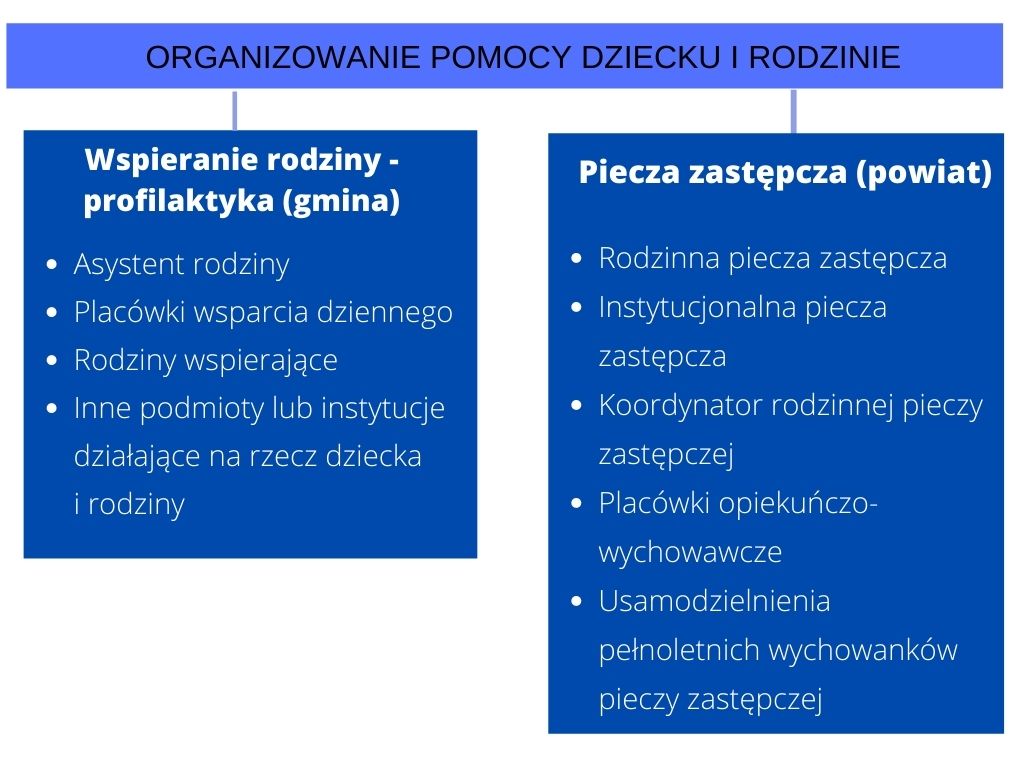 Diagnoza społecznaZadaniem Miejskiego Ośrodka Pomocy Społecznej w Sopocie jest podejmowanie działań zmierzających do życiowego usamodzielnienia osób i rodzin oraz ich integracji ze środowiskiem.MOPS w Sopocie, realizując zadania gminy i powiatu, oferuje szeroki zakres pomocy dla osób jej potrzebujących: od zadań własnych i zleconych, poprzez własne projekty, inicjatywy i projekty, w tym m.in. wsparcie rodzin.Poniższe dane obrazują liczbę rodzin korzystających ze wsparcia MOPS w Sopocie oraz najczęstsze powody trudnej sytuacji życiowej, dane te pokazują jak wiele osób/rodzin zamieszkujących na terenie Sopotu może skorzystać z szerokiego zakresu pomocy dla osób jej potrzebujących. MOPS realizujący zadania gminy i powiatu ofertuje wsparcie: od zadań własnych i zleconych,  poprzez własne projekty, inicjatywy i projekty.Tabela nr 1. Liczba rodzin korzystających ze wsparcia MOPS w Sopocie.Tabela nr 2. Najczęściej występujące powody trudnej sytuacji życiowej rodzin klientów systemu pomocy społecznej w latach 2018–2020*.*Źródło: Sprawozdanie MRPiPS-03 za rok 2018, 2019 i 2020.	Z roku na rok MOPS obserwował spadek liczby środowisk objętych pomocą. Jednak w porównaniu z latami poprzednimi wzrost nastąpił w roku 2020, co było niewątpliwie wynikiem trwającej nadal pandemii SARS-COV-2, która spowodowała utratę pracy wśród wielu osób, a co za tym idzie – konieczność zwrócenia się o pomoc do MOPS. Niemniej zapewnienie rodzinom i dzieciom wielowymiarowego systemu wsparcia w wypełnianiu funkcji opiekuńczo-wychowawczej jest bardzo ważnym zadaniem każdej gminy. Mimo działań podejmowanych przez pracownika socjalnego i asystenta rodziny, część dzieci wymaga zapewnienia opieki w pieczy zastępczej. Przyczyny są bardzo różne, np.: niepełnoletność rodziców biologicznych, śmierć rodziców/opiekunów, zaniedbania opiekuńczo wychowawcze wynikające z braku odpowiednich wzorców rodzinnych, zaburzeń psychicznych, uzależnień.Poniższa tabela przedstawia ilość dzieci, którym w danych latach, zgodnie z postanowieniem sądu, zapewniono opiekę w pieczy zastępczej.Tabela nr 3. Piecza zastępcza w Sopocie – stan na dzień 31 grudnia danego roku.WSPIERANIE RODZINYZasoby i zagrożenia programu wspierania rodziny.Zasoby programu wspierania rodziny – krótka charakterystyka.Miejski Ośrodek Pomocy Społecznej w Sopocie wypełnia zadania własne gminy oraz zadania, które są zlecone gminie do realizacji i finansowane ze środków administracji rządowej. Skuteczna profilaktyka środowiska naturalnego w zakresie promowania społecznie pożądanego modelu rodziny, wspieranie rodzin przeżywających trudności w wypełnianiu funkcji związanych z wychowaniem, opieką, a także skuteczną ochroną dzieci jest jednym z nadrzędnych celów wypełnianych przez MOPS w Sopocie. Podejmowane działania mają na celu przywrócenie rodzinie zdolności do pełnienia funkcji opiekuńczo-wychowawczych. Dlatego tak ważne jest by świadczona pomoc stanowiła spójny system wspierający. Do szerokiej gamy zasobów Programu Wspierania Rodziny należą m.in.:Dział Pracy Socjalnej – Zespół ds. RodzinPraca z rodzinami naturalnymi polegająca na wsparciu dziecka i rodziny w środowisku prowadzona jest przez pracowników Działu Pracy Socjalnej – Zespołu ds. Rodzin. W pracę z rodzinami wplatane są różnorodne wzmacniające i wspierające formy pomocy. Pracownik socjalny korzysta w swojej pracy z takich instrumentów, jak: poradnictwo specjalistyczne (rodzinne, psychologiczne, prawne, w tym Punkt Interwencji Kryzysowej), wsparcie asystenta rodziny, zapewnienie opieki dzieciom w placówce wsparcia dziennego, aktywizacja społeczno–zawodowa w Centrum Integracji Społecznej, zespoły interdyscyplinarne, monitoring środowisk wielodysfunkcyjnych, animacji środowiska lokalnego.Monitoring środowisk wielodysfunkcyjnychW razie konieczności monitoringu może dokonać pracownik socjalny z psychologiem po wyrażeniu zgody przez Dyrektora Miejskiego Ośrodka Pomocy Społecznej i przesunięciu godzin pracy pracowników. Monitoring pełni funkcję sprawdzającą, np. czy dzieci mają zabezpieczoną prawidłową opiekę, czy opiekunowie nie nadużywają alkoholu itp. Monitoring odbywa się w godzinach popołudniowych i wieczornych, a także w weekendy i dni wolne od pracy.Asystent RodzinyAsystent rodziny funkcjonuje w systemie pomocy społecznej, w oparciu o ustawę z dnia 9 czerwca 2011 r. o wspieraniu rodziny i systemie pieczy zastępczej. Zgodnie z cytowaną ustawą Miejski Ośrodek Pomocy Społecznej w Sopocie zatrudnia asystentów rodzin którzy na co dzień pracują z rodzinami dysfunkcjonalnymi. Do zadań asystent rodziny należy m.in.: pracowanie oraz realizacja planu pracy z rodziną we współpracy z członkami rodziny, a także w konsultacji z pracownikiem socjalnym; udzielanie pomocy rodzinom w poprawie ich sytuacji życiowej; udzielanie pomocy rodzinom w rozwiązywaniu problemów socjalnych, psychologicznych, wychowawczych; udzielanie pomocy w poszukiwaniu, podejmowaniu i utrzymywaniu pracy zarobkowej oraz podnoszeniu kwalifikacji zawodowych; współpraca z zespołem interdyscyplinarnym lub grupą roboczą.Oprócz tego prowadzono szereg działań i podejmowano inicjatywy na rzecz wspierania rodzin. Były to m.in.:- warsztaty decoupage i świąteczne,- grupa edukacyjna „Kulinaria”,- Integracyjny Festyn Rodzinny,- Forum dla Rodziny,- Warsztaty edukacyjno-profilaktyczne „Rozpoznawanie i nazywanie uczuć swoich i dziecka. Samoregulacja emocji”Poradnia Psychologiczno-PedagogicznaPraca z rodziną wymaga szczególnych umiejętności, dlatego często wykorzystuje się wsparcie m.in. poradni psychologiczno-pedagogicznej. Do jej zadań należ m.in.: udzielenie dzieciom i młodzieży, rodzicom i rodzinom bezpośredniej pomocy psychologiczno-pedagogicznej, polegającej na prowadzeniu psychoterapii, terapii rozwojowej, terapii pedagogicznej, terapii logopedycznej, terapii rodzin; prowadzeniu konsultacji w problemach wychowawczych i edukacyjnych oraz prowadzeniu warsztatów; prowadzeniu działalności informacyjno-szkoleniowej; działaniach z zakresu interwencji kryzysowej.Placówki  wsparcia dziennegoStowarzyszenie Sopocki DomPlacówka posiada 30 miejsc dla dzieci w wieku 6-18 lat. Realizuje swoje cele poprzez: udzielanie pomocy rodzicom                                       i wychowawcom w rozwiązywaniu problemów wychowawczych i opiekuńczych; wspieranie rodziny w sprawowaniu jej podstawowych funkcji; udzielanie wsparcia psychologicznego dzieciom i młodzieży w sytuacjach kryzysowych; prowadzenie poradnictwa; edukację społeczno-prawną; działalność wychowawczą; działalność opiekuńczą; działalność edukacyjną; działalność terapeutyczną.Młodzieżowa Placówka Wychowawcza CaritasPlacówka posiadająca 18 miejsc dla dzieci w wieku 8-19 lat. Jej działania zapewniają opiekę pozaszkolną dzieciom dotkniętym skutkami ubóstwa, alkoholizmu, oraz innych uzależnień i dysfunkcji społecznych; możliwość bezpiecznego spędzania czasu wolnego, pomoc w nauce oraz wsparcie rozwoju dziecka. Organizacje PozarządoweGłównym celem działalności organizacji pozarządowych jest m.in. aktywizacja społeczna oraz zawodowa osób niepełnosprawnych; zapobieganie izolacji oraz wykluczeniu społecznemu osób niepełnosprawnych; rozwijanie uczestnictwa mieszkańców w życiu publicznym ze szczególnym uwzględnieniem grup marginalizowanych; pobudzanie aktywności społecznej, inicjowanie działań na rzecz społeczności lokalnych. Gmina Miasta Sopotu współpracuje z wieloma organizacjami pozarządowymi, działającymi na rzecz wspierania rodziny.Świadczenia rodzinne i świadczenia z funduszu alimentacyjnegoMOPS w Sopocie realizuje i wypłaca ww. świadczenia, na które składają się: zasiłek rodzinny oraz dodatki do zasiłku rodzinnego, świadczenia opiekuńcze (zasiłek pielęgnacyjny, świadczenie pielęgnacyjne, specjalny zasiłek opiekuńczy), jednorazowa zapomoga z tytułu urodzenia się dziecka (tzw. becikowe), świadczenie rodzicielskie.Program „Rodzina 500+”Nieopodatkowane 500 zł miesięcznie na każde dziecko, bez konieczności spełniania dodatkowych warunków.Program „Dobry Start”Nieopodatkowane 300 zł jednorazowo na wyprawkę szkolną dla dzieci uczących się do 20 roku życia lub do 24 roku życia w przypadku dzieci lub osób uczących się legitymujących się orzeczeniem o niepełnosprawności. Program realizowany przez MOPS do 30.06.2021 r. Od 01.07.2021r. zadanie przejął Zakład Ubezpieczeń Społecznych. Karta Dużej RodzinyKarta Dużej Rodziny przysługuje rodzinom z przynajmniej trójką dzieci, niezależnie od dochodu i wydawana jest każdemu członkowi rodziny. Rodzice mogą korzystać z karty dożywotnio, dzieci do 18 roku życia lub, w przypadku kontynuowania nauki – do 25 roku życia. Dzieciom legitymującym się orzeczeniem o niepełnosprawności karta jest wydawana na okres ważności orzeczenia. Karta oferuje system zniżek oraz dodatkowych uprawnień.Sopocka Karta Rodziny 3+Sopocka Karta Rodziny 3+ przysługuje rodzinom wychowującym troje i więcej dzieci (do 25 roku życia w przypadku kontynuowania nauki), zamieszkującym w Sopocie. Program ma na celu m.in. promowanie modelu rodziny wielodzietnej, kształtowanie jej pozytywnego wizerunku, zwiększenie dostępu rodzin wielodzietnych do dóbr kultury, sportu i edukacji, wyrównywanie szans życiowych dzieci i młodzieży z rodzin wielodzietnych. Zasoby programu wspierania rodziny – dane statystyczne.Tabela nr 4. Formy wsparcia rodzin – praca socjalna.Tabela nr 5. Formy wsparcia rodzin – asystent rodziny, poradnictwo, placówki wsparcia dziennego.Tabela nr 6. Formy wsparcia rodzin – programy pomocowe.Tabela nr 7. Formy wsparcia rodzin – świadczenia rodzinne i fundusz alimentacyjnyTabela nr 8. Formy wsparcia rodzin – rehabilitacja społeczna.Zagrożenia programu wspierania rodziny.Zagrożenia programu wspierania rodziny mogą wynikać m.in. z:zmian np. wprowadzania nowych przepisów i ustaw, co skutkuje zwiększeniem obowiązków i wykonywanych zadań przez pracowników.Cele programu wspierania rodziny.Misją niniejszego programu jest zapewnienie rodzinom i ich dzieciom na terenie Sopotu wielowymiarowego                            i zintegrowanego systemu wsparcia, szczególnie w sytuacjach kryzysu i w obliczu trudności życiowych.Cel główny:Skuteczne wspieranie rodzin w wypełnianiu ich funkcji opiekuńczo-wychowawczej i zapobieganie umieszczaniu dzieci w pieczy zastępczej, a także praca z rodzicami biologicznymi dzieci, które zostały umieszczone w pieczy zastępczej, ukierunkowana na powrót dzieci  do rodziny biologicznej.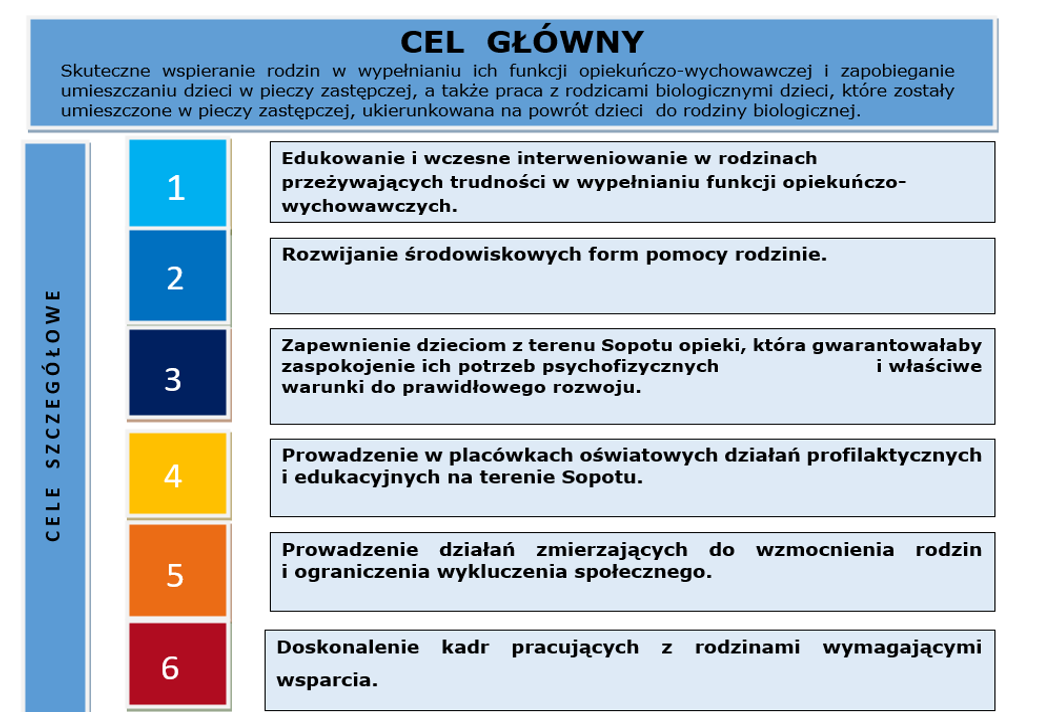 Planowany budżet programu wspierania rodziny.Program będzie finansowany ze środków własnych z budżetu Miasta Sopotu. Przewiduje się również wzorem lat ubiegłych aplikowanie o środki ze źródeł zewnętrznych m.in. MRiPS.Tabela nr 9. Budżet Programu Wspierania Rodziny na lata 2021-2023.PIECZA ZASTĘPCZAPiecza zastępcza w SopocieCelem rodzicielstwa zastępczego jest przede wszystkim stworzenie dziecku odpowiedniego środowiska wychowawczego i rodzinnego, które będzie sprzyjało właściwemu rozwojowi młodego człowieka. Rodzicielstwo zastępcze jest czasową formą sprawowania opieki ustanawianej dla dzieci. Sytuacja umieszczenia dzieci poza rodziną może mieć miejsce wówczas, gdy zostaną wyczerpane wszystkie formy pomocy rodzicom dziecka lub gdy dobro dziecka wymaga zapewnienia mu niezwłocznie opieki w pieczy zastępczej. To właśnie piecza zastępcza ma za zadanie zapewnić dzieciom zaspokojenie różnorodnych potrzeb, w tym, m.in.: emocjonalnych, bytowych, zdrowotnych, edukacyjnych czy też kulturalno-rekreacyjnych. Jej zadaniem jest również przygotowanie dziecka do godnego, samodzielnego i odpowiedzialnego życia oraz pokonywania trudności życiowych zgodnie z zasadami etyki. Piecza zastępcza pomaga dzieciom w nauce nawiązywania i podtrzymywania bliskich, osobistych i społecznie akceptowanych kontaktów z rodziną i rówieśnikami, w celu łagodzenia skutków doświadczania straty i separacji oraz zdobywania umiejętności społecznych.Rodzinna piecza zastępczaOrganizatorem rodzinnej pieczy zastępczej w Sopocie jest Miejski Ośrodek Pomocy Społecznej (MOPS), którą realizuje Dział Pieczy Zastępczej (DPZ). Podstawą do wykonywania zadań DPZ jest Ustawa z dnia 9 czerwca 2011 r. o wspieraniu rodziny i systemie pieczy zastępczej. MOPS w Sopocie wyznacza koordynatorów rodzinnej pieczy zastępczej, którzy realizują zadania wynikające z wyżej wymienionej Ustawy. Jednym z zadań organizatora rodzinnej pieczy zastępczej jest pozyskiwanie kandydatów do pełnienia roli rodziców zastępczych. W latach 2018 – 2020 zrealizowane były wszystkie postanowienia sądu bez zbędnej zwłoki, pomimo iż proces pozyskiwania kandydatów do pełnienia roli rodziny zastępczej jest coraz trudniejszy.Tabela nr 10. Stan rodzin zastępczych na przestrzeni lat 2018 – 2020Koordynatorzy rodzinnej pieczy zastępczej pomagają i wspierają rodziny wykazane w Tabeli nr 10, pkt. 2. Natomiast rodziny wykazane w Tabeli nr 10, pkt. 4, zamieszkują poza Sopotem, nie podlegają pod koordynatorów rodzinnej pieczy zastępczej z Sopotu,  jednak objęte są opieką powiatu właściwego ze względu na miejsce zamieszkania rodziny zastępczej. Pomoc finansowa dla tych rodzin jest refundowana przez MOPS w Sopocie.Tabela nr 11. Liczba dzieci umieszczonych w rodzinach zastępczych w latach 2018 – 2020Tabela nr 12. Limit rodzin zastępczych zawodowych na lata 2021 – 2023.Zasoby i zagrożenia rozwoju rodzinnej pieczy zastępczejZasoby rodzinnej pieczy zastępczej:Zmniejszenie liczby dzieci umieszczanych w instytucjonalnej pieczy zastępczej na rzecz rodzinnych form opieki nad dzieckiem – wysoki wskaźnik deinstytucjonalizacji pieczy zastępczejStałe specjalistyczne wsparcie dla rodzin zastępczych i dzieci (pedagogiczne, psychologiczne, prawne) oraz  podnoszenie standardów pracy z dzieckiem i rodziną.Profesjonalna kadra pracująca z rodzinami zastępczymi i dziećmi, systematycznie podnosząca swoje kwalifikacje, poprzez udział w specjalistycznych szkoleniach  i superwizjach, posiadająca uprawnienia trenerów do prowadzenia szkoleń. Liczba zatrudnionych koordynatorów rodzinnej pieczy zastępczej zgodna z wymogami ustawy, zapewniająca opiekę każdej rodzinie zastępczej, tj. do 15 rodzin przypadających na jednego koordynatora rodzinnej pieczy zastępczej.   Udzielanie pomocy fakultatywnej rodzinom zastępczym, wykraczającej poza standardowe wsparcie dzięki odpowiednim środkom finansowym, zabezpieczonym w budżecie na realizację zadań ustawowych (świadczenie na pokrycie kosztów związanych z potrzebami przyjmowanego dziecka, dofinansowanie do wypoczynku dziecka, dofinansowanie do utrzymania lokalu mieszkalnego, świadczenie na pokrycie kosztów związanych z remontem).Wsparcie usamodzielnianych wychowanków opuszczających pieczę zastępczą w postaci zapewnienia miejsca w mieszkaniu chronionym.Zasoby mieszkaniowe Sopotu zapewniające uzyskanie mieszkań socjalnych dla oczekujących na nie wychowanków pieczy zastępczej. Odrębny wykaz oczekujących wychowanków pieczy zastępczej na lokal socjalny w Wydziale Lokalowym Urzędu Miasta Sopotu.Zapewnienie kobietom w ciąży i młodym matkom, będącym w procesie usamodzielnienia zajęć psychoedukacyjnych.Korzystanie z finansowego wsparcia ze źródeł zewnętrznych, np. MPiPS oraz sponsorów, na realizację dodatkowych form wsparcia rodziny i dziecka.Zagrożenia dla realizacji zadań rodzinnej pieczy zastępczej:Zmniejszająca się na przestrzeni lat liczba osób chętnych do podjęcia funkcji rodziny zastępczej, wynikająca ze specyfiki mieszkańców Sopotu, powodująca trudności w pozyskiwaniu nowych kandydatów z Sopotu.Przedłużający się pobyt dzieci w pieczy zastępczej z uwagi na przewlekłość postępowań sądowych, regulujących sytuację prawną dziecka, co w efekcie powoduje „blokowanie” miejsc w pieczy oraz uniemożliwia umieszczenie dziecka w docelowym środowisku wychowawczym.Niepełna oferta dla młodzieży funkcjonującej na granicy demoralizacji, zagrożonej niedostosowaniem społecznym,                          z problemami wychowawczymi. Cele programu rozwoju rodzinnej pieczy zastępczejCel główny: Rozwój rodzinnej pieczy zastępczej oraz wsparcie funkcjonujących rodzin zastępczych.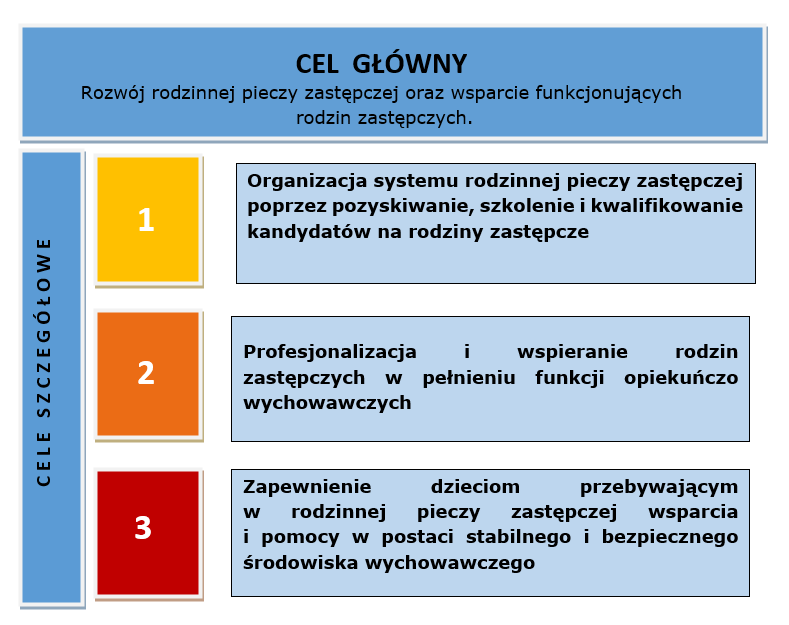 Planowany budżet programu rozwoju rodzinnej pieczy zastępczej.Program będzie finansowany ze środków własnych z budżetu Miasta Sopotu. Przewiduje się również wzorem lat ubiegłych aplikowanie o środki ze źródeł zewnętrznych m.in. MPiPS.Tabela nr 13. Budżet programu rozwoju rodzinnej pieczy zastępczej.Instytucjonalna piecza zastępcza	Na terenie Sopotu funkcjonuje jedna placówka opiekuńczo - wychowawcza Dom Dziecka „Na Wzgórzu” przy ul. 23 Marca 16. Dom Dziecka „Na Wzgórzu” jest całodobową placówką opiekuńczo-wychowawczą typu socjalizacyjnego z miejscami interwencyjnymi.Placówka realizuje zadania instytucjonalnej pieczy zastępczej:zaspokaja wychowankom niezbędne potrzeby, w szczególności bytowe, rozwojowe, emocjonalne, społeczne i religijne;przygotowuje oraz współrealizuje plan pomocy dziecku;w bezpiecznych warunkach umożliwia społecznie akceptowalny kontakt dziecka z rodzicami i innymi osobami bliskimi, chyba że sąd postanowi inaczej;podejmuje działania w celu powrotu dziecka do rodziny, znalezienia rodziny przysposabiającej lub umieszczenia                                w rodzinnych formach pieczy zastępczej, a w przypadku braku możliwości przysposobienia dziecka – opiekę i wychowanie w środowisku zastępczym; zapewnia dziecku dostęp do kształcenia dostosowanego do jego wieku i możliwości rozwojowych;obejmuje dziecko działaniami terapeutycznymi;zapewnia korzystanie z przysługujących świadczeń zdrowotnych w ramach NFZ;zapewnia osobom pracującym z wychowankami prawo do korzystania z poradnictwa, które ma na celu zachowanie i wzmocnienie ich kompetencji oraz przeciwdziałanie zjawisku wypalenia zawodowego. Dom Dziecka „Na Wzgórzu” posiada 14 miejsc, w tym:12 miejsc socjalizacyjnych przy ul. 23 Marca 16,2 miejsca interwencyjne przy ul. 23 Marca 16.Tabela nr 14. Liczba dzieci przebywających w placówce opiekuńczo-wychowawczej – Dom Dziecka „Na Wzgórzu” w latach 2018 – 2020 (narastająco)Tabela nr 14. Liczba dzieci opuszczających placówkę opiekuńczo-wychowawczą – Dom Dziecka „Na Wzgórzu” w latach 2018 – 2020Zasoby i zagrożenia instytucjonalnej pieczy zastępczej.Zasoby instytucjonalnej pieczy zastępczej - Dom Dziecka „Na Wzgórzu”:Zindywidualizowana praca z dzieckiem i jego rodziną naturalną - nowe metody działania, ukierunkowane na pracę dostosowaną do sytuacji i potrzeb każdego dziecka i jego rodziny naturalnej. Kadra pracuje metodą zespołowego diagnozowania dziecka wraz z rodziną oraz pracy skoncentrowanej na rozwiązaniach i motywacji.Podnoszenie standardów pracy z dzieckiem i rodziną - systematycznie weryfikowane są metody pracy 
z dzieckiem i wybierane te, które charakteryzują się największą skutecznością. Likwidowanie minimalizmu edukacyjnego – wychowankowie objęci są intensywnymi działaniami wspierającymi ich osiągnięcia edukacyjne. Lokalizacja placówki - wychowankowie Domu Dziecka „Na Wzgórzu” mają możliwość korzystania z różnorodnej oferty edukacyjnej i kulturalnej na terenie Trójmiasta. Placówka posiada rozległe tereny zielone wykorzystywane do aktywnego spędzania wolnego czasu przez wychowanków.Zapewnianie wypoczynku letniego i zimowego - dzieci korzystają rokrocznie ze zorganizowanego wypoczynku, mając tym samym okazję do spędzenia czasu wolnego poza placówką i zawierania nowych znajomości. W ramach wyjazdów wakacyjnych wychowankowie wyjeżdżają w miejsca które pozwalają rozwijać ich zainteresowania: warsztaty teatralne, obozy tenisa ziemnego, obozy piłki nożnej, obozy żeglarskie, obozy jeździeckie.Profilaktyka zdrowia i prewencja zdrowotna wychowanków - w ramach działań placówki prowadzona jest szeroko zakrojona profilaktyka zdrowia oraz prewencja mająca na celu podjęcie działań przywracających zdrowie podopiecznych, a tam gdzie nie ma takiej możliwości - zahamowanie postępu choroby i ograniczenie powikłań związanych z chorobą. Ugruntowana współpraca z instytucjami zajmującymi się wsparciem dziecka i rodziny - szkoły, sądy, ośrodki adopcyjne, policja - dotychczasowa kooperacja pozwoliła na stworzenie spójnego systemu interwencji i wspierania dziecka i rodziny. Miejsca interwencyjne - placówka posiada dwa miejsca interwencyjne, zabezpieczające potrzeby dziecka znajdującego się w nagłej sytuacji kryzysowej.Wysoko wykwalifikowana kadra - wszyscy pracownicy placówki posiadają wykształcenie wyższe kierunkowe 
i spełniają szczegółowe wymogi dotyczące pracowników zatrudnionych w placówkach. W zasobach kadrowych placówki oprócz wychowawców jest również psycholog.Superwizje tematyczne kadry - pracownicy placówki uczestniczą w superwizjach, w czasie których analizowane są doświadczane problemy w relacji z wychowankami, metody pracy z grupą, jak również praca własna kadry. Stały rozwój merytoryczny kadry - pracownicy placówki uczestniczą w szkoleniach organizowanych zarówno na terenie placówki, jak i w specjalistycznych konferencjach. Kadra dokształca się również na studiach podyplomowych. Pracownicy posiadają wiedzę i kompetencje w zakresie: coachingu, kinezjologii edukacyjnej, pomocy osobom wykorzystywanym seksualnie, pomocy psychotraumatologicznej, działań profilaktycznych, Porozumienia Bez Przemocy.Współpraca z organizacjami pozarządowymi.Zagrożenia dla realizacji zadań instytucjonalnej pieczy zastępczej:Specyfika pracy z dzieckiem z rodziny dysfunkcyjnej - wielopokoleniowe problemy, w jakich wyrastało dziecko utrudnia znacznie jego socjalizację i adaptację do warunków domu dziecka. Część dzieci, które trafiają do Domu Dziecka „Na Wzgórzu” jest zdemoralizowana i prezentuje postawę skrajnie roszczeniową, co w znacznym stopniu utrudnia pracę i prowadzi do poczucia bezsilności. Proces wspierania wychowanka w osiąganiu pozytywnych zmian jest żmudny i wymaga zastosowania specjalistycznej wiedzy. Występuje podwyższone ryzyko zachorowalności na infekcje wirusowe, świerzbowiec, wszawicę oraz inne choroby, na które cierpią wychowankowie. Negatywny wizerunek domów dziecka w mediach – wizerunek ten wpływa na sposób postrzegania przez społeczeństwo zarówno kadry domu dziecka, jak również wychowanków. W rzeczywistości pracownicy domu dziecka to osoby zaangażowane w wychowanie i pomoc swoim podopiecznym, niejednokrotnie rezygnując z prywatnego czasu wolnego. Ponadto narosłe wokół domu dziecka mity powodują brak społecznego zrozumienia rzeczywistych potrzeb przebywających w nim dzieci, jak i specyfiki pracy kadry.Wypalenie zawodowe – z uwagi na specyficzny charakter pracy, występuje ryzyko wypalenia zawodowego, związane z zawodami pomocowymi.Cele i rezultaty programu rozwoju instytucjonalnej pieczy zastępczej na lata 2021 – 2023Cel główny:Zapewnienie dzieciom czasowej opieki i wychowania w instytucjonalnej pieczy zastępczej w przypadkach niemożności sprawowania opieki przez rodziców.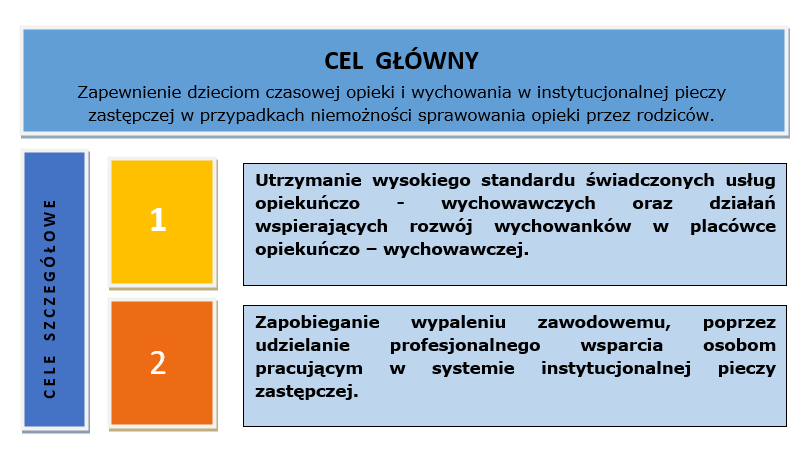 Planowany budżet programu rozwoju instytucjonalnej pieczy zastępczejTabela nr 15. Budżet programu rozwoju instytucjonalnej pieczy zastępczej.Osoby, które osiągnęły pełnoletniość w rodzinie zastępczej oraz osoby pełnoletnie opuszczające placówkę opiekuńczo-wychowawczą zostają objęte pomocą mającą na celu ich życiowe usamodzielnienie i integrację ze środowiskiem.Celem jest wspieranie procesu usamodzielnienia pełnoletnich wychowanków pieczy zastępczej.Tabela nr 16. Pełnoletni wychowankowie pieczy zastępczej (z rodzin zastępczych) korzystający z pomocy MOPS w Sopocie w latach 2018 – 2020**Usamodzielniający się wychowanek może korzystać z kilku form pomocy.Tabela nr 17.  Pełnoletni wychowankowie pieczy zastępczej (z placówek opiekuńczo-wychowawczych) korzystający z pomocy MOPS w Sopocie w latach 2018 – 2020*Usamodzielnianie wychowanków rodzinnej i instytucjonalnej pieczy zastępczejOsoby, które osiągnęły pełnoletniość w rodzinie zastępczej oraz osoby pełnoletnie opuszczające placówkę opiekuńczo-wychowawczą zostają objęte pomocą mającą na celu ich życiowe usamodzielnienie i integrację ze środowiskiem.Celem jest wspieranie procesu usamodzielnienia pełnoletnich wychowanków pieczy zastępczej.Tabela nr 16. Pełnoletni wychowankowie pieczy zastępczej (z rodzin zastępczych) korzystający z pomocy MOPS w Sopocie w latach 2018 – 2020**Usamodzielniający się wychowanek może korzystać z kilku form pomocy.Tabela nr 17.  Pełnoletni wychowankowie pieczy zastępczej (z placówek opiekuńczo-wychowawczych) korzystający z pomocy MOPS w Sopocie w latach 2018 – 2020**Usamodzielniający się wychowanek może korzystać z kilku form pomocy Monitoring i ewaluacja programuZa realizację Programu odpowiada Miejski Ośrodek Pomocy Społecznej w Sopocie. Monitoring będzie prowadzony 
w celu zbierania i analizowania danych dotyczących zrealizowanych zadań w ramach przedmiotowego Programu, we współpracy  z Domem Dziecka „Na Wzgórzu” oraz z podmiotami zaangażowanymi w jego realizację.Do realizacji działań związanych z monitoringiem oraz ewaluacją zostanie powołany zespół ds. monitoringu, 
w skład którego wejdą przedstawiciele podmiotów realizujących zadania zaplanowane do wdrożenia i współdziałających w jego realizacji. Ponadto zespół zajmie się również ewaluacją Programu, mającą na celu weryfikację skuteczności oraz efektywności działań realizowanych w ramach Programu. Zarządzanie Programem odbywać będzie się na poziomie strategicznym i na poziomie poszczególnych celów Programu. Monitorowanie wskaźników odbywać się będzie m.in. poprzez weryfikację danych zawartych w sprawozdaniach z działalności jednostek organizacyjnych miasta, podmiotów 
i organizacji działających w obszarze wspierania rodziny i systemu pieczy zastępczej oraz innych materiałów statystyczno-analitycznych. Monitoring będzie podsumowywany w formie sprawozdania z realizacji Programu Wspierania Rodziny i Rozwoju Pieczy Zastępczej w Sopocie na lata 2021 – 2023”, zawierającego zestawienie osiągniętych wskaźników, wniosków z realizacji Programu za dany rok oraz ocenę skuteczności działań. Sprawozdanie każdorazowo zostanie przedstawione Prezydentowi Miasta Sopotu, a w dalszej kolejności Radzie Miasta Sopotu.PodsumowanieProgram Wspierania Rodziny i Rozwoju Pieczy Zastępczej w Sopocie na lata 2021-2023 zawiera najważniejsze cele 
i kierunki działań, podejmowane przez Miejski Ośrodek Pomocy Społecznej w Sopocie oraz Dom Dziecka Na „Wzgórzu”. Przyświecającą ideą jest przekonanie, iż to rodzina w pełni gwarantuje właściwy rozwój człowieka. Dlatego szczególnie ważne staje się wspieranie niewydolnych rodzin znajdujących się w kryzysie. Wsparcie to powinno być adresowane do całej rodziny poprzez wprowadzenie asystenta rodziny oraz wsparcie specjalistów. Rodziny powinny mieć możliwość podnoszenia swoich kompetencji wychowawczych.W sytuacjach kiedy rodzina nie wywiązuje się ze swoich obowiązków, należy zapewnić dziecku najbardziej dla niego przyjazne środowisko w rodzinie zastępczej. Ważne jest zatem dążenie do rozwoju systemu pieczy zastępczej poprzez pozyskiwanie kandydatów na rodziny zastępcze. System instytucjonalnej pieczy zastępczej należy stopniowo przekształcać w taki sposób, aby dzieci wychowywały się w małych grupach do 14 osób, w których pozytywne warunki i „rodzinna” atmosfera gwarantowałyby przebywającym w nich dzieciom zaspokojenie potrzeb emocjonalnych, społecznych i poznawczych. Rodziny, których dzieci są w pieczy zastępczej obejmowane będą opieką asystenta rodziny w celu przygotowania rodziny do powrotu dziecka z pieczy zastępczej. Należy dążyć, do rozwoju i profesjonalizacji rodzinnych form pieczy zastępczej, a w instytucjonalnej pieczy zastępczej stwarzać warunki dostosowane do potrzeb umieszczonych w nich dzieci.Niniejszy Program opracowany został w celu realizacji powyższych zadań.FORMULARZ KONSULTACJI Z ORGANIZACJAMI POZARZĄDOWYMI W GMINIE MIASTA SOPOTUWypełniony formularz należy przekazać do Sopockiej Rady Organizacji Pozarządowych (rada@scop.sopot.pl) 
lub do koordynatora obszaru konsultacyjnego, działającego przy Sopockiej Radzie Organizacji PozarządowychInformacje o zgłaszającym:Zgłaszane uwagi, wnioski i propozycje: TYTUŁ KONSULTOWANEGO PROJEKTU UCHWAŁY (określa upoważniony pracownik wydziału)Uchwała Rady Miasta Sopotu w sprawie przyjęcia Programu Wspierania Rodziny i Rozwoju Pieczy Zastępczej w Sopocie na lata 2021-2023TERMIN KONSULTACJI(określa upoważniony pracownik wydziału)02.07.2021 r. do 16.07.2021 r.Wydział odpowiedzialny za projekt uchwały Miejski Ośrodek Pomocy Społecznej w SopocieImię i nazwisko pracownika odpowiedzialnego za umieszczenie informacji Karolina Jędrzejczak-LubińskaDane kontaktowe do wydziału 58 551 17 10 wew. 247Rodziny korzystające z pomocy społecznejLiczba rodzinLiczba rodzinLiczba rodzinLiczba osób w rodzinieLiczba osób w rodzinieLiczba osób w rodzinieRok201820192020201820192020Liczba rodzin korzystających z pomocy społecznej, w tym:123212061264190318522025              rodziny z dziećmi99158184251552650              rodziny niepełne484351146141149Powody trudnej sytuacji życiowejLiczba rodzinLiczba rodzinLiczba rodzinLiczba osób w rodzinieLiczba osób w rodzinieLiczba osób w rodzinieRok201820192020201820192020Ubóstwo400361432533476597Potrzeba ochrony macierzyństwa 3159222                  w tym: wielodzietność1026013Bezrobocie85438316496156Niepełnosprawność482470427643597544Długotrwała lub ciężka choroba740738732975950954Bezradność w sprawach op.-wych. i prowadzenia gospodarstwa domowego ogółem 674754226158171         w tym: rodziny  niepełne43333612597106         w tym: rodziny wielodzietne1298674842Alkoholizm685039795743Przemoc w rodzinie145734915Narkomania288299Trudności w przystosowaniu do życia po opuszczeniu zakładu karnego1791171018Rok201820182019201920202020Piecza zastępcza, w tym:Liczba rodzinLiczba dzieciLiczba rodzinLiczba dzieciLiczba rodzinLiczba dziecirodzinna piecza zastępcza w Sopocie456645644666instytucjonalna piecza zastępcza w Sopocie-15-14-8Liczba rodzinLiczba rodzinLiczba rodzinLiczba osób w rodzinieLiczba osób w rodzinieLiczba osób w rodzinieRok201820192020201820192020Liczba rodzin objętych pracą socjalną, 
w tym:118711211072183117411777wyłącznie pracą socjalną345331272668674595Rok201820192020Liczba asystentów rodzin333Liczba rodzin objętych wsparciem asystenta33 (w tym: 49 dzieci           w tych rodzinach)33 (w tym rodzin z dziećmi: 29)31Liczba rodzin objętych poradnictwem psychologicznym8501472147Liczba rodzin objętych poradnictwem prawnym48117490Liczba rodzin objętych poradnictwem rodzinnym33720369Liczba dzieci korzystających z placówek wsparcia dziennego, w tym: 41 dzieci55 dzieci37 dzieciStowarzyszenie Sopocki Domplacówka posiada 30 miejsc37 dzieci28 dzieciMłodzieżowa Placówka Wychowawcza Caritasplacówka posiada 18 miejsc18 dzieci9 dzieciRok201820192020Pomoc Państwa w zakresie dożywiania/Posiłek w szkole i w domu488406461w tym: dzieci do czasu rozpoczęcia nauki w szkole podstawowej294248w tym: uczniowie do czasu ukończenia szkoły ponadgimnazjalnej585971Karta Dużej Rodziny330 rodzin773 rodzinSopocka Karta Rodziny 3+170 rodzin199 rodzin131 rodzinRodzina 500+1570 rodzin3931 rodzin3 539 rodzinDobry Start2391 dzieci/osób uczących się2504 dzieci/osób uczących się2 526 dzieci/osób uczących sięRok201820192020Świadczenia rodzinne, w tym:Świadczenia rodzinne, w tym:Świadczenia rodzinne, w tym:Świadczenia rodzinne, w tym: rodziny pobierające świadczenia rodzinne (średniomiesięcznie)119111981107 rodziny pobierające zasiłek rodzinny wraz z dodatkami  (średniomiesięcznie)372349258rodziny pobierające świadczenia opiekuńcze (średniomiesięcznie)1005931900rodziny korzystające  z zasiłku rodzinnego wraz z dodatkami372398370Świadczenia z funduszu alimentacyjnego, w tym:Świadczenia z funduszu alimentacyjnego, w tym:Świadczenia z funduszu alimentacyjnego, w tym:Świadczenia z funduszu alimentacyjnego, w tym:rodziny pobierające świadczenia (średniomiesięcznie)11492112osoby uprawnione do świadczeń (średniomiesięcznie)169136116zarejestrowanych dłużników alimentacyjnych (średniomiesięcznie)201202197Rok201820192020Rehabilitacja społeczna, w tym:Rehabilitacja społeczna, w tym:Rehabilitacja społeczna, w tym:Rehabilitacja społeczna, w tym:dofinansowanie uczestnictwa osób niepełnosprawnych i ich opiekunów w turnusach rehabilitacyjnych8 dzieci5 dzieci2 dziecidofinansowanie zaopatrzenia w sprzęt rehabilitacyjny, przedmioty ortopedyczne i środki pomocnicze9 dzieci7 dzieci3 dziecidofinansowanie likwidacji barier architektonicznych, technicznych i w komunikowaniu się2 dzieci4 dzieciCel szczegółowy 1Edukowanie i wczesne interweniowanie w rodzinach przeżywających trudności w wypełnianiu funkcji opiekuńczo-wychowawczych.Cel szczegółowy 1Edukowanie i wczesne interweniowanie w rodzinach przeżywających trudności w wypełnianiu funkcji opiekuńczo-wychowawczych.Cel szczegółowy 1Edukowanie i wczesne interweniowanie w rodzinach przeżywających trudności w wypełnianiu funkcji opiekuńczo-wychowawczych.Cel szczegółowy 1Edukowanie i wczesne interweniowanie w rodzinach przeżywających trudności w wypełnianiu funkcji opiekuńczo-wychowawczych.Lp.ZadaniePodmiot realizującyWskaźnik/miernik1.Koordynowanie oraz integracja współpracy lokalnych instytucji i organizacji pozarządowych działających na rzecz wspierania rodziny i pieczy zastępczej, w tym stworzenie zakładki na stronie MOPS                       w Sopocie www.mopssopot.pl zbierającej informacje o ofercie wsparcia rodziny.Miejski Ośrodek Pomocy Społecznej w SopocieSopockie Centrum Organizacji Pozarządowych   i WolontariatuLiczba instytucji;Liczba spotkań instytucji                            i organizacji pozarządowych;Liczba podjętych wspólnych inicjatywLiczba instytucji i organizacji, które przekazały informacje do zamieszczenia na stronie www/zakładce (aktualizowane raz      w roku; do końca I kwartału roku)2.Poradnictwo specjalistyczne(rodzinne, psychologiczne, prawne)Miejski Ośrodek Pomocy Społecznej w Sopocie (w tym Punkt Interwencji Kryzysowej), Poradnia Psychologiczno-Pedagogiczna                      w Sopocie, Punkt Diagnostyczno-Konsultacyjny w Sopocie, placówki wsparcia dziennegoLiczba osób;Liczba konsultacji z podziałem na rodzaj udzielonego wsparcia;3.Umożliwienie skorzystania z mediacjiCaritas Archidiecezji GdańskiejLiczba osób;Liczba spotkań mediacyjnych4.Rozpoznawanie  i profesjonalna ocena zagrożeń dobra dziecka, wzmocnienie roli 
i funkcji rodzinyMiejski Ośrodek Pomocy Społecznej w Sopocie (w tym Punkt Interwencji Kryzysowej),placówki oświatowe na terenie gminy,Poradnia Psychologiczno-Pedagogiczna                       w Sopocie, Punkt Diagnostyczno-Konsultacyjny w Sopocie, organizacje pozarządoweLiczba rodzin5.Prowadzenie działań z zakresu przeciwdziałania przemocy w rodzinieMiejski Ośrodek Pomocy Społecznej w Sopocie (w tym Punkt Interwencji Kryzysowej), Poradnia Psychologiczno-Pedagogiczna                        w Sopocie,Punkt Diagnostyczno-Konsultacyjny w Sopocie Liczba rodzinCel Szczegółowy 2:Rozwijanie środowiskowych form pomocy rodzinie.Cel Szczegółowy 2:Rozwijanie środowiskowych form pomocy rodzinie.Cel Szczegółowy 2:Rozwijanie środowiskowych form pomocy rodzinie.Cel Szczegółowy 2:Rozwijanie środowiskowych form pomocy rodzinie.Lp.ZadaniePodmiot realizującyWskaźnik/miernik1.Tworzenie i prowadzenie grup wsparcia oraz grup edukacyjnych które miałyby na celu podniesienie kompetencji wychowawczych             
i opiekuńczych rodzin dysfunkcyjnychMiejski Ośrodek Pomocy Społecznej w Sopocieorganizacje pozarządowe.Liczba grup / osób;Liczba osób, które podniosły swoje kompetencje;2.Organizowanie różnorodnych zajęć i imprez okolicznościowych dla dzieci z rodzin wymagających wsparciaMiejski Ośrodek Pomocy Społecznej                          w Sopocie, placówki oświatowe na terenie gminy, organizacje pozarządoweLiczba zajęć / liczba osób uczestniczących3.Warsztaty edukacyjne adresowane do dzieci                i młodzieżyMiejski Ośrodek Pomocy Społecznej                          w Sopocie, placówki oświatowe na terenie gminy, organizacje pozarządowe.Liczba warsztatów;Liczba osób;4.Organizacja środowiska lokalnego m.in. praca podwórkowa, organizacja eventów okolicznościowych, festyny – wzmacniające rodziny z dziećmi w zakresie edukacji dotyczącej pielęgnacji więzi rodzinnych, nauki kreatywnego spędzania czasu i budowania relacji  między rodzicami a dziećmi, animacja lokalna (w tym animator lokalny/streetworker/lider integracji społecznej), grupy i kluby samopomocoweMiejski Ośrodek Pomocy Społecznej, Młodzieżowy Dom Kultury w Sopocie, placówki oświatowe na terenie gminy,organizacje pozarządowe, Domy Sąsiedzkie.Liczba wydarzeń / liczba osób uczestniczącychLiczba animatorów lokalnych/streetworkerów/liderów integracji społecznejCel szczegółowy 3:Zapewnienie dzieciom z terenu Sopotu opieki, która gwarantowałaby zaspokojenie ich potrzeb psychofizycznych i właściwe warunki do prawidłowego rozwoju.Cel szczegółowy 3:Zapewnienie dzieciom z terenu Sopotu opieki, która gwarantowałaby zaspokojenie ich potrzeb psychofizycznych i właściwe warunki do prawidłowego rozwoju.Cel szczegółowy 3:Zapewnienie dzieciom z terenu Sopotu opieki, która gwarantowałaby zaspokojenie ich potrzeb psychofizycznych i właściwe warunki do prawidłowego rozwoju.Cel szczegółowy 3:Zapewnienie dzieciom z terenu Sopotu opieki, która gwarantowałaby zaspokojenie ich potrzeb psychofizycznych i właściwe warunki do prawidłowego rozwoju.Lp.ZadaniePodmiot realizującyWskaźnik/miernik1.Organizowanie zajęć opiekuńczo-wychowawczych Miejski Ośrodek Pomocy Społecznej                            w Sopocie, Urząd Miasta Sopotu,placówki oświatowe,organizacje pozarządowe.Liczba osóbCel szczegółowy 4:Prowadzenie w placówkach oświatowych działań profilaktycznych i edukacyjnych na terenie Sopotu. Cel szczegółowy 4:Prowadzenie w placówkach oświatowych działań profilaktycznych i edukacyjnych na terenie Sopotu. Cel szczegółowy 4:Prowadzenie w placówkach oświatowych działań profilaktycznych i edukacyjnych na terenie Sopotu. Cel szczegółowy 4:Prowadzenie w placówkach oświatowych działań profilaktycznych i edukacyjnych na terenie Sopotu. Lp.ZadaniePodmiot realizującyWskaźnik/miernik1.Działania profilaktyczne ukierunkowane na dzieci i młodzież - profilaktyka zachowań ryzykownych i kształtowanie wrażliwości społecznejMiejski Ośrodek Pomocy Społecznej                           w SopocieLiczba spotkań2.Opracowanie i realizacja zajęć edukacyjnych kierowanych do osób dotkniętych przemocą w rodzinie – prawna, psychologicznaMiejski Ośrodek Pomocy Społecznej                   w Sopocie,Poradnia Psychologiczno-Pedagogiczna                   w Sopocie,Ośrodek Promocji Zdrowia i Profilaktyki Uzależnień w SopocieLiczba spotkańCel szczegółowy 5:Prowadzenie działań zmierzających do wzmocnienia rodzin i ograniczenia wykluczenia społecznegoCel szczegółowy 5:Prowadzenie działań zmierzających do wzmocnienia rodzin i ograniczenia wykluczenia społecznegoCel szczegółowy 5:Prowadzenie działań zmierzających do wzmocnienia rodzin i ograniczenia wykluczenia społecznegoCel szczegółowy 5:Prowadzenie działań zmierzających do wzmocnienia rodzin i ograniczenia wykluczenia społecznegoLp.ZadaniePodmiot realizującyWskaźnik/miernik1.Organizacja usługi asystenta rodziny, w tym realizacja założeń ustaw – „Za życiem”, „Ustawy o wspieraniu rodziny i systemie pieczy zastępczej”Miejski Ośrodek Pomocy Społecznej                          w SopocieLiczba rodzin / osób2.Wsparcie materialne rodzin, w tym zapewnienie dożywiania dzieci i młodzieżyMiejski Ośrodek Pomocy Społecznej                          w SopocieLiczba rodzin3.Organizacja wypoczynku letniego i zimowego dla dzieci i młodzieży w czasie wolnym                      z rodzin wymagających wsparciaMiejski Ośrodek Pomocy Społecznej                         w Sopocie, Młodzieżowy Dom Kultury w Sopocie,organizacje pozarządoweLiczba osób4.Świadczenie specjalistycznych usług opiekuńczych dla rodzin z dziećmi Organizacja pozarządowaLiczba rodzin / liczba dzieci5.Prowadzenie działań profilaktycznych ukierunkowanych na wzrost świadomości zagrożeń, zachowań ryzykownych dzieci                   i młodzieżyMiejski Ośrodek Pomocy Społecznej                            w Sopocie, Straż Miejska w Sopocie, Komenda Miejska Policji w SopocieLiczba osób6.Zapewnienie wsparcia specjalistów                               w zakresie wspierania rodziny w formie poradnictwa prawnego, psychologicznego, pedagogicznego, w formie terapii oraz porad lekarskich m.in. lekarza psychiatryMiejski Ośrodek Pomocy Społecznej                          w SopocieLiczba rodzin / osób7.Prowadzenie pogłębionej pracy socjalnej             z rodzicami biologicznymi celem umożliwienia powrotu dziecka do rodziny Miejski Ośrodek Pomocy Społecznej                         w SopocieLiczba rodzin / osóbCel szczegółowy 6:Doskonalenie kadr pracujących z rodzinami naturalnymi i biologicznymi, wymagającymi wsparciaCel szczegółowy 6:Doskonalenie kadr pracujących z rodzinami naturalnymi i biologicznymi, wymagającymi wsparciaCel szczegółowy 6:Doskonalenie kadr pracujących z rodzinami naturalnymi i biologicznymi, wymagającymi wsparciaCel szczegółowy 6:Doskonalenie kadr pracujących z rodzinami naturalnymi i biologicznymi, wymagającymi wsparciaLp.ZadaniePodmiot realizującyWskaźnik/miernik1.Organizowanie szkoleń oraz dofinansowania do doskonalenia zawodowego pracowników socjalnych, asystentów rodziny, psychologówMiejski Ośrodek Pomocy Społecznej                        w SopocieLiczba szkoleń / liczb osób2.Zapewnienie wsparcia dla kadr pracujących    z rodzinami w postaci konsultacji oraz superwizjiMiejski Ośrodek Pomocy Społecznej                        w SopocieLiczba spotkań / liczba osóbL.p.ROZDZIAŁLATALATALATADział 855 - Rozdział 855042021202220231.§ 4210, 4300– tworzenie i prowadzenie grup wsparcia – zakup usług pozostałych8 0008 0008 0002.§ 2360 – organizowanie zajęć opiekuńczo-wychowawczych270 000270 000270 0003.§ 4010, 4110, 4120, 4040 – koszty wynagrodzenia + koszty pracodawcy organizacji usługi asystenta rodziny258 811258 811258 811OgółemRozdział 85504536 811536 811536 811Dział 852 - Rozdział 85214, 85230 i 852952021202220231.Rozdział 85230 §3110- świadczenia społeczne („Pomoc państwa w zakresie dożywiania”)471 000500 000500 0002.Rozdział 85214 §3110 – świadczenia społecznej (organizacja wypoczynku letniego dzieci i młodzieży)10 00010 00010 000OgółemDział 852481 000510 000510 000OgółemDział 855 i 8521 017 8111 046 8111 046 811Lp.RODZINY ZASTĘPCZELICZBA RODZIN ZASTĘPCZYCHLICZBA RODZIN ZASTĘPCZYCHLICZBA RODZIN ZASTĘPCZYCHLp.RODZINY ZASTĘPCZE 2018   2019       2020Ogółem, w tym:454546rodziny spokrewnione282828rodziny niezawodowe777rodziny zawodowe101011Rodziny zastępcze na terenie Sopotu, w tym:252624rodziny spokrewnione212119rodziny niezawodowe455Rodziny zawodowe poza Sopotem, administrowane przez MOPS Sopot9910Rodziny zastępcze poza Sopotem, w tym:111012rodziny spokrewnione779rodziny niezawodowe322rodziny zawodowe111Lp.RODZINY ZASTĘPCZELICZBA DZIECI W RODZINACH ZASTĘPCZYCHLICZBA DZIECI W RODZINACH ZASTĘPCZYCHLICZBA DZIECI W RODZINACH ZASTĘPCZYCHLp.RODZINY ZASTĘPCZE2018201920201.Ogółem, w tym:666666rodziny spokrewnione373735rodziny niezawodowe8109rodziny zawodowe211922Rodziny zastępcze na terenie Sopotu, w tym:303429rodziny spokrewnione262623rodziny niezawodowe486Rodziny zawodowe poza Sopotem, administrowane przez MOPS Sopot201821Rodziny zastępcze poza Sopotem, w tym:161416rodziny spokrewnione111112rodziny niezawodowe423rodziny zawodowe111ROK202120222023Liczba zawodowych rodzin zastępczych101111Cel szczegółowy 1Organizacja systemu rodzinnej pieczy zastępczej poprzez pozyskiwanie, szkolenie 
i kwalifikowanie kandydatów na rodziny zastępczeCel szczegółowy 1Organizacja systemu rodzinnej pieczy zastępczej poprzez pozyskiwanie, szkolenie 
i kwalifikowanie kandydatów na rodziny zastępczeCel szczegółowy 1Organizacja systemu rodzinnej pieczy zastępczej poprzez pozyskiwanie, szkolenie 
i kwalifikowanie kandydatów na rodziny zastępczeCel szczegółowy 1Organizacja systemu rodzinnej pieczy zastępczej poprzez pozyskiwanie, szkolenie 
i kwalifikowanie kandydatów na rodziny zastępczeLp.Kierunki działań / Sposoby realizacjiPodmiot realizującyWskaźnik1.Promowanie idei rodzicielstwa zastępczego.Zamieszczanie informacji propagujących rodzicielstwo zastępcze w lokalnych mediach.Organizowanie akcji informacyjnych (ogłoszenia w prasie, słupy informacyjne, plakaty, informatory). Prowadzenie strony internetowej MOPS oraz kampanii informacyjno-edukacyjnej na portalu społecznościowym Facebook.Miejski Ośrodek Pomocy Społecznej  w SopocieOrganizacje pozarządoweFundacja „Serce” im. Janusza KorczakaLiczba publikacji prasowych internetowych.Przekazy radiowe, telewizyjne.Wydarzenia. 2.Zwiększenie liczby rodzin zastępczych zawodowych.Pozyskiwanie kandydatów do pełnienia funkcji rodzin zastępczych. Nabór niezawodowych i zawodowych rodzin zastępczych:- kwalifikacja wstępna;- analiza sytuacji osobistej, rodzinnej                              i majątkowej kandydatów na rodziców zastępczych;- diagnozowanie kandydatów;- szkolenie;- wydanie zaświadczenia kwalifikacyjnego.Miejski Ośrodek Pomocy Społecznej w Sopocie Liczba kontaktujących się  z MOPS      w Sopocie  kandydatów zainteresowanych rodzicielstwem zastępczym.Liczba przeprowadzonych procedur kwalifikacyjnych. Liczba osób zakwalifikowanych do szkolenia.Liczba wydanych zaświadczeń kwalifikacyjnych.Liczba nowych rodzin zastępczych spokrewnionych, niezawodowych                            i zawodowych.3.Zapewnienie dzieciom pozbawionym opieki rodziców, rodzinnych form pieczy zastępczej.Tworzenie nowych miejsc w rodzinnej pieczy zastępczej.Miejski Ośrodek Pomocy Społecznej  w Sopocie Liczba wolnych miejsc 
w zawodowych rodzinach zastępczych.Odsetek dzieci przebywających 
w rodzinnej pieczy zastępczej                        w stosunku do wszystkich dzieci umieszczonych w pieczy zastępczej.4.Budowanie motywacji rodzin zastępczych.Przyznawanie rodzinom zastępczym spokrewnionym,  niezawodowym i zawodowym świadczeń fakultatywnych.Gratyfikacja finansowa rodzin zawodowych                        z długoletnim stażem.Uroczyste obchody Święta Rodzicielstwa Zastępczego. Wynagrodzenie adekwatne do pełnionej funkcji.Miejski Ośrodek Pomocy Społecznej w Sopocie Liczba i rodzaj przyznanych rodzinom zastępczym spokrewnionym, niezawodowym i zawodowym świadczeń fakultatywnych.Czasookres pełnienia funkcji rodziny zastępczej.Cel szczegółowy 2Profesjonalizacja i wspieranie rodzin zastępczych w pełnieniu funkcji opiekuńczo wychowawczychCel szczegółowy 2Profesjonalizacja i wspieranie rodzin zastępczych w pełnieniu funkcji opiekuńczo wychowawczychCel szczegółowy 2Profesjonalizacja i wspieranie rodzin zastępczych w pełnieniu funkcji opiekuńczo wychowawczychCel szczegółowy 2Profesjonalizacja i wspieranie rodzin zastępczych w pełnieniu funkcji opiekuńczo wychowawczychLp.Kierunki działań / Sposoby realizacjiPodmiot realizującyWskaźnik1.Utrzymanie adekwatnej ilości rodzin zastępczych, przypadających na jednego koordynatora rodzinnej pieczy zastępczej,                  tj. nie więcej niż 15 rodzin.Zapewnienie odpowiedniej do potrzeb liczby specjalistów: koordynatorów rodzinnej pieczy zastępczej, psychologów, pedagogów, prawników.Miejski Ośrodek Pomocy Społecznej w Sopocie Liczba rodzin zastępczych, objętych wsparciem koordynatora,  psychologa, pedagoga, prawnika 2.Ocena funkcjonowania rodzin zastępczych.  Miejski Ośrodek Pomocy Społecznej w Sopocie Liczba przeprowadzonych ocen rodzin zastępczych  3.Profesjonalizacja rodzin zastępczych.Podnoszenie poziomu wiedzy i umiejętności osób pełniących funkcję rodziny zastępczej.Organizowanie specjalistycznych szkoleń, mających na celu podniesienie ich kompetencji opiekuńczo-wychowawczych.Dostarczanie wiedzy i umiejętności w zakresie opieki i wychowania.Miejski Ośrodek Pomocy Społecznej w SopocieLiczba  przeprowadzonych szkoleń dla rodzin zastępczych.Liczba osób, które wzięły udział                        w szkoleniu.4.Udzielanie wsparcia i poradnictwa specjalistycznego.Miejski Ośrodek Pomocy Społecznej w SopocieLiczba osób korzystających                      z poradnictwa pedagogicznego, psychologicznego i prawnego.  5.Zatrudnianie osób do pomocy przy sprawowaniu opieki nad dziećmi i przy pracach gospodarczych               w zawodowych rodzinach zastępczych (w których umieszczono więcej niż troje dzieci). Miejski Ośrodek Pomocy Społecznej w SopocieLiczba zatrudnionych osób.6.Zatrudnianie rodzin pomocowych dla rodziny korzystających z wypoczynku.Miejski Ośrodek Pomocy Społecznej w SopocieLiczba zatrudnionych rodzin pomocowych.7.Organizowanie superwizji dla rodzin zastępczych zawodowych. Miejski Ośrodek Pomocy Społecznej w SopocieLiczba rodzin zastępczych biorących u dział w superwizji. Cel szczegółowy 3:Zapewnienie dzieciom przebywającym w rodzinnej pieczy zastępczej wsparcia i pomocy 
w postaci stabilnego i bezpiecznego środowiska wychowawczegoCel szczegółowy 3:Zapewnienie dzieciom przebywającym w rodzinnej pieczy zastępczej wsparcia i pomocy 
w postaci stabilnego i bezpiecznego środowiska wychowawczegoCel szczegółowy 3:Zapewnienie dzieciom przebywającym w rodzinnej pieczy zastępczej wsparcia i pomocy 
w postaci stabilnego i bezpiecznego środowiska wychowawczegoCel szczegółowy 3:Zapewnienie dzieciom przebywającym w rodzinnej pieczy zastępczej wsparcia i pomocy 
w postaci stabilnego i bezpiecznego środowiska wychowawczegoLp.Kierunki działań / Sposoby realizacjiPodmiot realizującyWskaźnik1.Zapewnienie pomocy dzieciom przez koordynatorów rodzinnej pieczy zastępczej.Przygotowanie i realizacja planu pomocy dziecku we współpracy ze specjalistami.Dokonywanie okresowych ocen sytuacji dziecka.Miejski Ośrodek Pomocy Społecznej w Sopocie.Liczba dzieci objętych wsparciem koordynatorów.Liczba stworzonych planów pomocy dziecku.Liczba dokonanych okresowych ocen sytuacji dziecka.2.Zapewnianie dostępu do specjalistycznej pomocy dla dzieci.Miejski Ośrodek Pomocy Społecznej w Sopocie.Poradnia Pedagogiczno-Psychologiczna.Poradnia Zdrowia Psychicznego.Poradnia FAS.Liczba dzieci objętych wsparciem psychologów i innych specjalistów. Liczba porad psychologicznych.3.Stworzenie dzieciom warunków do kontaktów               z rodzicami biologicznymi.Miejski Ośrodek Pomocy Społecznej w Sopocie.Liczba dzieci utrzymującymi kontakt           z rodzicami biologicznymi.4.Organizowanie pomocy wolontariuszy.Miejski Ośrodek Pomocy Społecznej w Sopocie.Liczba dzieci korzystających                        z pomocy wolontariuszy.5.Wskazywanie alternatywnych form spędzania wolnego czasu.Dofinansowanie do wypoczynku dzieci poza miejscem zamieszkania.Organizowanie czasu wolnego.Miejski Ośrodek Pomocy Społecznej w Sopocie. Organizacje pozarządowe.Placówki wparcia dziennego.Liczba dzieci korzystających                         z zorganizowanego wypoczynku                    i zorganizowanych zajęć.6.Przeprowadzanie diagnoz psychofizycznych dzieci w rodzinnej pieczy zastępczej.Miejski Ośrodek Pomocy Społecznej w Sopocie.Liczba przeprowadzonych diagnoz.L.p.ROZDZIAŁLATALATALATARozdział 855082021202220231.§3110 – świadczenia społeczne m.in.:  pomoc comiesięczna, usamodzielnienia, pomoc fakultatywna679 830725 000730 0002.§3110, 4210 – dodatek wychowawczy 500+ oraz 1% od dodatku190 000210 000210 0003.§2900 – świadczenia społeczne (inne powiaty) - jak w pkt 1.186 200200 000210 0004.§4170, 4110, 4120 – koszty wynagrodzenia + koszty pracodawcy zawodowych rodzin zastępczych.515 350495 000495 0005.§4300 – zakup usług pozostałych, szkolenie rodzin zastępczych, promocja rodzicielstwa zastępczego35 00035 00037 000OgółemRozdział 855081 606 3801 665 0001 682 000Rozdział 855102021202220231.§3110  - świadczenia społeczne, m.in. kontynuacja nauki, usamodzielnienia dla wychowanków placówek.59 75070 00070 0002.§2320 – zakup usług na terenie innych powiatów10 50010 50010 500OgółemRozdział 8551070 25080 50080 500Rok201820192020Liczba dzieci ogółem222217Powód:201820192020Usamodzielnienie626Powrót do domu rodzinnego043Umieszczenie w rodzinach zastępczych000Inne110OGÓŁEM 779Cel szczegółowy 1Utrzymanie wysokiego standardu świadczonych usług opiekuńczo – wychowawczych oraz działań wspierających rozwój wychowanków w placówce opiekuńczo – wychowawczej.Cel szczegółowy 1Utrzymanie wysokiego standardu świadczonych usług opiekuńczo – wychowawczych oraz działań wspierających rozwój wychowanków w placówce opiekuńczo – wychowawczej.Cel szczegółowy 1Utrzymanie wysokiego standardu świadczonych usług opiekuńczo – wychowawczych oraz działań wspierających rozwój wychowanków w placówce opiekuńczo – wychowawczej.Cel szczegółowy 1Utrzymanie wysokiego standardu świadczonych usług opiekuńczo – wychowawczych oraz działań wspierających rozwój wychowanków w placówce opiekuńczo – wychowawczej.Lp.Kierunki działań / Sposób realizacjiPodmiot realizującyWskaźnik/miernik1.Wsparcie wychowanków psychologiczne                                       i pedagogiczne.Zapewnienie wychowankom wypoczynku letniego                           i zimowego.Organizacja inicjatyw wspierających rozwój psycho-społecznych wychowanków.Zajęcia wychowanków z psychologiem.Organizacja wychowankom wypoczynku letniego                           i zimowego.Organizacja warsztatów i spotkań ze specjalistami wspierających rozwój psycho-społeczny.Realizacja projektów wspierających rozwój wychowanków.Dom Dziecka „Na Wzgórzu”Liczba i rodzaj działań psychologa / ocena wpływ działań na wychowanków.Liczba i rodzaj działań oraz metodyka oddziaływań wychowawczych.Liczba i rodzaj wyjazdów / inicjatyw wakacyjno-feryjnych.Liczba i problematyka projektów / warsztatów / spotkań realizowanych                 w Domu Dziecka „Na Wzgórzu” w Sopocie wspierających rozwój psychofizyczny wychowanków.Cel szczegółowy 2Zapobieganie wypaleniu zawodowemu, poprzez udzielanie profesjonalnego wsparcia osobom pracującym w systemie instytucjonalnej pieczy zastępczej.Cel szczegółowy 2Zapobieganie wypaleniu zawodowemu, poprzez udzielanie profesjonalnego wsparcia osobom pracującym w systemie instytucjonalnej pieczy zastępczej.Cel szczegółowy 2Zapobieganie wypaleniu zawodowemu, poprzez udzielanie profesjonalnego wsparcia osobom pracującym w systemie instytucjonalnej pieczy zastępczej.Cel szczegółowy 2Zapobieganie wypaleniu zawodowemu, poprzez udzielanie profesjonalnego wsparcia osobom pracującym w systemie instytucjonalnej pieczy zastępczej.Lp.Kierunki działań / Sposób realizacjiPodmiot realizującyWskaźniki1.Stałe zwiększanie kompetencji merytorycznej kadry placówki.Skuteczne reagowanie na pojawiające się kryzysy wśród kadry.Ograniczenie negatywnych skutków pracy w trudnych warunkach.Organizacja szkoleń wg. potrzeb kadry.Dom Dziecka „Na Wzgórzu”Liczba i problematyka szkoleń/superwizji/ warsztatów, którymi została objęta kadra Domu Dziecka „Na Wzgórzu” w Sopocie.202120222023Funkcjonowanie Domu Dziecka „Na Wzgórzu”1 881 0001 800 0001 800 000TYP POMOCYLICZBA PEŁNOLETNICH WYCHOWANKÓWLICZBA PEŁNOLETNICH WYCHOWANKÓWLICZBA PEŁNOLETNICH WYCHOWANKÓWTYP POMOCY201820192020Kontynuowanie nauki – pomoc pieniężna191110Usamodzielnienie – pomoc pieniężna431Zagospodarowanie – forma rzeczowa222Pobyt w mieszkaniu chronionym (lp. przebywających narastająco)100Uzyskanie odpowiednich warunków mieszkaniowych (w tym: wynajem pokoju, wynajem pokoju  w akademiku)110Pozyskanie mieszkań  z zasobów Gminy Miasta Sopotu  110TYP POMOCYLICZBA PEŁNOLETNICH WYCHOWANKÓWLICZBA PEŁNOLETNICH WYCHOWANKÓWLICZBA PEŁNOLETNICH WYCHOWANKÓWTYP POMOCY201820192020Kontynuowanie nauki – pomoc pieniężna8910Usamodzielnienie – pomoc pieniężna110Zagospodarowanie – forma rzeczowa020Pobyt w mieszkaniu chronionym (lp. przebywających narastająco)545Uzyskanie odpowiednich warunków mieszkaniowych (w tym: wynajem pokoju, wynajem pokoju w akademiku)045Pozyskanie mieszkań z zasobów Gminy Miasta Sopotu  200TYP POMOCYLICZBA PEŁNOLETNICH WYCHOWANKÓWLICZBA PEŁNOLETNICH WYCHOWANKÓWLICZBA PEŁNOLETNICH WYCHOWANKÓWTYP POMOCY201820192020Kontynuowanie nauki – pomoc pieniężna191110Usamodzielnienie – pomoc pieniężna431Zagospodarowanie – forma rzeczowa222Pobyt w mieszkaniu chronionym (lp. przebywających narastająco)100Uzyskanie odpowiednich warunków mieszkaniowych (w tym: wynajem pokoju, wynajem pokoju  w akademiku)110Pozyskanie mieszkań  z zasobów Gminy Miasta Sopotu  110TYP POMOCYLICZBA PEŁNOLETNICH WYCHOWANKÓWLICZBA PEŁNOLETNICH WYCHOWANKÓWLICZBA PEŁNOLETNICH WYCHOWANKÓWTYP POMOCY201820192020Kontynuowanie nauki – pomoc pieniężna8910Usamodzielnienie – pomoc pieniężna110Zagospodarowanie – forma rzeczowa020Pobyt w mieszkaniu chronionym (lp. przebywających narastająco)545Uzyskanie odpowiednich warunków mieszkaniowych (w tym: wynajem pokoju, wynajem pokoju w akademiku)045Pozyskanie mieszkań z zasobów Gminy Miasta Sopotu  200Cel:Wspieranie procesu usamodzielnienia pełnoletnich wychowanków pieczy zastępczejCel:Wspieranie procesu usamodzielnienia pełnoletnich wychowanków pieczy zastępczejCel:Wspieranie procesu usamodzielnienia pełnoletnich wychowanków pieczy zastępczejCel:Wspieranie procesu usamodzielnienia pełnoletnich wychowanków pieczy zastępczejLp.Kierunki działań / Sposoby realizacjiPodmiot realizującyWskaźnik/miernik1.Realizacja Indywidualnych Programów Usamodzielniania.Miejski Ośrodek Pomocy Społecznej w Sopocie.Liczba realizowanych indywidualnych programów usamodzielniania.Liczba i rodzaj podjętych interwencji (m. in. rozmowy z wychowawcami, szkolnym i pedagogami, pomoc                 w pozyskaniu mieszkania chronionego, socjalnego).2.Udzielanie wsparcia i świadczenie pracy socjalnej.Miejski Ośrodek Pomocy Społecznej w Sopocie.Liczba osób objętych wsparciem specjalistycznym (psychologicznym, pedagogicznym, prawnym). Liczba osób usamodzielnianych objętych pracą socjalną.Liczba i rodzaj podjętych interwencji.Liczba osób usamodzielnianych, których sytuacja życiowa uległa poprawie w związku  z udzielonym wsparciem. 3.Udzielanie pomocy psychologicznej (poradnictwo, spotkania terapeutyczne) oraz prawnej.Miejski Ośrodek Pomocy Społecznej w Sopocie.Liczba osób korzystających 
z pomocy psychologicznej i prawnej. Ilość porad psychologicznych 
i prawnych. Ilość spotkań terapeutycznych.4.Zindywidualizowane wsparcie psychoedukacyjne, skierowane do wychowanków pieczy zastępczej. Miejski Ośrodek Pomocy Społecznej w Sopocie.Liczba wychowanków korzystających ze wsparcia. Liczba spotkań wychowanka 
z pracownikiem socjalnym 
i psychologiem.  5.Prowadzenie mieszkania chronionego dla usamodzielnianych wychowanków, pomoc                           w wynajęciu mieszkania.Pozyskanie mieszkań socjalnych.Miejski Ośrodek Pomocy Społecznej w Sopocie.Liczba osób, którym udzielono pomocy                                w formie pobytu w mieszkaniu chronionym lub pomocy w wynajęciu mieszkania.Ilość pozyskanych mieszkań 
w stosunku do liczby oczekujących.6.Pomoc w nabywaniu umiejętności wejścia na rynek pracy.Miejski Ośrodek Pomocy Społecznej przy współpracy z Caritas Archidiecezji Gdańskiej.Liczba osób.TYTUŁ KONSULTOWANEGO PROJEKTU UCHWAŁY (określa upoważniony pracownik wydziału)Uchwała Rady Miasta Sopotu w sprawie przyjęcia Programu Wspierania Rodziny i Rozwoju Pieczy Zastępczej w Sopocie na lata 2021-2023TERMIN KONSULTACJI(określa upoważniony pracownik wydziału)02.07.2021 r. do 16.07.2021 r.Imię i nazwiskoNazwa reprezentowanej organizacji pozarządowejAdres e-mailNr telefonuCzęść (np. §, punkt, strona) 
i dokładny zapis, do którego odnosi się uwaga/opiniaUwaga/opinia
 organizacji pozarządowejUzasadnienie uwagi/opinii
 organizacji pozarządowej